				The Meadows School 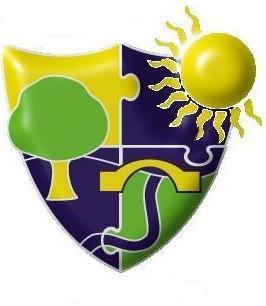 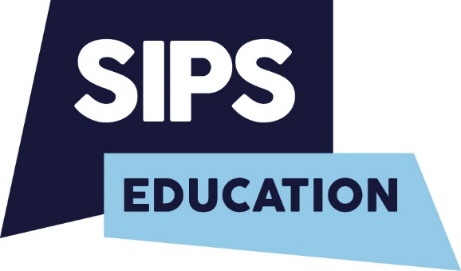 Governing Board Register of Interests 2023/24(1)Governor Name(2)Type of Governor(3)Date Appointed(4)End of Term date(5)Reason for stepping down(6)Relevant Business Interests(please specify)(7)Date interest first started(8)Links to other educational establishments(please specify)(9)Personal relationships with school staff or other governors(please specify)(10)Date of declarationMs Theodora PapaspyrouHTEx-officioEx-officioN/ANoneN/ANone None27/09/23Mr Simon WhitlowCOP06/11/202105/11/2025N/ASandwell MBC Inclusive Learning - Consultant2016None None 27/09/23Mr Robert RichwoodCOP06/09/202105/09/2025N/A NoneN/ANoneNoneMs Jenny ClarkeCOP09/12/202108/12/2025N/ANoneN/ANone None 20/09/23Ms Daljit HayerCOP09/12/202108/12/2025N/A NoneN/ANoneNone27/09/23Mr Phillip ButcherCOP29/09/202228/09/2026N/A NoneN/AThe Priory - HeadteacherNone27/09/23Mrs Sheenaj AnhuPAR03/05/202102/05/2025N/A NoneN/ANoneNoneMs Tonia GreenLA29/09/202228/09/2026N/A None2002SAFLHead of ServiceNoneMs Sharon Russell STF09/06/2023 08/06/2027N/ANone N/ANone None 27/09/23Mr Tom Elmes COP27/09/202326/09/2027N/A None 2020Wilson Stuart School – Associate HeadNone 27/09/23PAR13/11/202312/11/2027Served in the last 12 months Mr S JeganmohanCOP30/09/202021/04/2023Resigned Mr S SamraPAR03/05/202122/06/2023Resigned